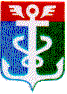 РОССИЙСКАЯ ФЕДЕРАЦИЯПРИМОРСКИЙ КРАЙКОНТРОЛЬНО-СЧЕТНАЯ ПАЛАТА
 НАХОДКИНСКОГО ГОРОДСКОГО ОКРУГА692900 Приморский край, г.Находка, Находкинский пр-т,14тел.(4236) 69-22-91 факс (4236) 74-79-26 E-mail: ksp@ksp-nakhodka.ruЗаключениеКонтрольно-счетной палаты Находкинского городского округа к проекту решения Думы Находкинского округа «О внесении изменений в бюджет Находкинского городского округа на 2014 год и плановый период 2015 и 2016 годов» От 24 октября 2014 годаI. Общие положения.Заключение Контрольно-счетной палаты Находкинского городского округа (далее КСП НГО) на проект Решения Думы Находкинского городского округа «О внесении изменений в бюджет Находкинского городского округа  на 2014 год и плановый период 2015 и 2016 годов» (далее – проект Решения) подготовлено в соответствии с Бюджетным кодексом Российской Федерации (далее – Бюджетный кодекс, БК РФ), Уставом Находкинского городского округа, Решением о бюджетном  процессе в Находкинском городском округе» от 30.10.2013г. № 265-НПА (далее – Решение о бюджетном процессе), Решением о Контрольно-счетной палате Находкинского городского округа от 30.10.2013г № 264-НПА и иными нормативными правовыми актами. Представленный на экспертизу проект Решения подготовлен финансовым управлением администрации Находкинского городского округа и внесён в Контрольно-счетную палату Находкинского городского округа главой администрации Находкинского городского округа О.Г. Колядиным 20.10.2014г. (Распоряжение главы НГО от 17.10.2014г. № 628-р, сопроводительное письмо от 17.10.2014 года исх. № 1-31-2472). Согласно части 1 ст.18 «Решения   о бюджетном процессе в Находкинском городском округе» от 30.10.2013г. № 265-НПА, одновременно с проектом Решения Думы Находкинского городского округа о внесении изменений в Решение о бюджете Находкинского городского округа на текущий финансовый год и плановый период предоставляются следующие документы и материалы:1) сведения об исполнении бюджета Находкинского городского округа за истекший отчетный период текущего финансового года;2) оценка ожидаемого исполнения бюджета Находкинского городского округа в текущем финансовом году;3) пояснительная записка с обоснованием предлагаемых изменений.Документы, представленные одновременно с проектом Решения об изменении местного бюджета, соответствуют перечню форм, утвержденных Решением о бюджетном процессе. Из пояснительной записки, представленной на экспертизу, следует, что проект Решения «О внесении изменений в бюджет Находкинского городского округа на 2014 год и плановый период 2015 и 2016 годов» разработан в связи с необходимостью: - внесения изменений в бюджет Находкинского городского округа на 2014 год по доходам и расходам в части изменения бюджетных назначений за счет средств бюджета вышестоящего уровня;- эффективного перераспределения бюджетных ассигнований между главными распорядителями средств бюджета Находкинского городского округа с учетом реально сложившейся ситуации по исполнению бюджета текущего года.Изменения, внесенные в плановые показатели местного бюджета на 2014 год, предложенные к утверждению, представлены в следующей таблице 1: Таблица 1.                                                                                                                                        тыс. рублей                               В соответствии с представленным проектом Решения «О внесении изменений в бюджет Находкинского городского округа на 2014 год и плановый период 2015 и 2016 годов», на 2014 год доходы увеличиваются на 87 401,82 тыс. рублей и составят 3 077 580,28 тыс. рублей, расходы увеличиваются на 87 401,82 тыс. рублей и составят 3 345 085,32 тыс. рублей, дефицит бюджета не изменяется. II. Доходы бюджета Находкинского городского округа.Изменения на 2014 год по группам доходов представлены в таблице 2:   Таблица 2.                                                                  тыс. рублейДоходы бюджета Находкинского городского округа планируется увеличить в целом на сумму 87 401,82 тыс. рублей, в том числе:за счет уменьшения налоговых доходов на сумму 7 042,00 тыс. рублей, в том числе:- уменьшения земельного налога на сумму 16 542,00 тыс. рублей,- увеличения единого налога на вмененный доход для отдельных видов деятельности на сумму 2 500,00 тыс. рублей,- увеличения налога на имущество физических лиц на сумму 5 000,00 тыс. рублей,- увеличения государственной пошлины на сумму 2 000,00 тыс. рублей; за счет увеличения неналоговых доходов на сумму 7 042,00 тыс. рублей, в том числе:- увеличения доходов от сдачи в аренду имущества, находящегося в оперативном управлении, на сумму 300,00 тыс. рублей,- увеличения доходов от перечисления части прибыли, остающейся после уплаты налогов и иных платежей, на сумму 500,00 тыс. рублей,- увеличения доходов от продажи квартир на сумму 1 388,00 тыс. рублей,- увеличения прочих поступлений от использования имущества, находящихся в собственности городских округов, на сумму 7 700,00 тыс. рублей,- увеличения доходов от продажи земельных участков, государственная собственность на которые не разграничена, на сумму 5 000,00 тыс. рублей,- увеличения прочих доходов от оказания платных услуг и компенсации затрат бюджетов городских округов на сумму 2 154,00 тыс. рублей,- уменьшения доходов от арендной платы за земельные участки, государственная собственность на которые не разграничена, на сумму 10 000,00 тыс. рублей за счет увеличения бюджетных ассигнований по безвозмездным поступлениям, в том числе:дотаций на поддержку мер по обеспечению сбалансированности бюджетов на сумму 18 336,00 тыс. рублей;субсидий на сумму 43 545,82 тыс. рублей:- на поддержку муниципальных программ развития малого и среднего предпринимательства на сумму 1 847,35 тыс. рублей,- на социальные выплаты молодым семьям для приобретения (строительства) жилья эконом-класса за счет средств федерального бюджета на сумму 12 393,18 тыс. рублей,- на софинансирование реализации мероприятий муниципальных программ по реформированию доступной среды для инвалидов и других малообеспеченных групп населения на сумму 2 712,80 тыс. рублей,- на социальные выплаты молодым семьям для приобретения (строительства) жилья эконом-класса за счет средств краевого бюджета на сумму 12 735,52 тыс. рублей,- на благоустройство пришкольных территорий на сумму 3 011,04 тыс. рублей,- по программно-техническому обслуживанию сети доступа к сети Интернет на 357,64 тыс. рублей,- по созданию многофункциональных центров предоставления государственных и муниципальных услуг на сумму 10 488,29 тыс. рублей;4) за счет увеличения прочих безвозмездных поступлений на сумму 25 520,00 тыс. рублей – пожертвования ЗАО «ВНХК» учреждениям социальной сферы городского округа.III. Расходы местного бюджета.Проектом предусмотрены расходы в объеме запланированных доходов и дефицита бюджета в сумме 3 345 085,32 тыс. рублей, с увеличением по отношению к расходам по Решению Думы от 16.07.2014г. № 419-НПА за счет увеличения безвозмездных поступлений на сумму 87 401,81 тыс. рублей.В проекте Решения Думы Находкинского городского округа «О внесении изменений в бюджет Находкинского городского округа на 2014 год и плановый период 2015 и 2016 годов» предложено внести изменения в Приложение 7 «Распределение бюджетных ассигнований бюджета Находкинского городского округа по разделам, подразделам, целевым статьям и подгруппам видов расходов на 2014 год» и Приложение 9 «Ведомственная структура расходов бюджета Находкинского городского округа на 2014 год».Изменения плановых показателей по расходам представлены в таблице 3:                                                                                                       Таблица 3.                                                                      тыс. рублейВ связи с предложенными изменениями, в части уточнения расходов на 2014 год, вносятся изменения в Приложение 13 «Распределение бюджетных ассигнований по муниципальным программам Находкинского городского округа и непрограммным направлениям деятельности на 2014 год» (таблица 4).Таблица 4. Распределение бюджетных ассигнований  по муниципальным программам НГО и непрограммнымнаправлениям деятельности на 2014 годтыс.рублейРасходы на финансирование целевых программ уменьшены на 6 981,48 тыс. рублей, в сравнении с Решением Думы НГО от 16.07.2014 года № 419-НПА.IV.Дефицит бюджета.    	Дефицит бюджета, в сравнении с Решением Думы НГО от 16.07.2014 года № 419-НПА, не изменяется и составляет 267 505,04 тыс. рублей. Выводы и предложения:1. Проект Решения Думы Находкинского городского округа «О внесении изменений в бюджет Находкинского городского округа на 2014 год и плановый период 2015 и 2016 годов» внесен главой администрации Находкинского городского округа в Контрольно-счетную палату 20.10.2014г. (вх. № 10.2014/091 от 20.10.2014г.). 2. Уточненные доходы местного бюджета на 2014 год составят 3 077 580,28 тыс. рублей с увеличением на 87 401,81 тыс. рублей, уточненные расходы составят 3 345 085,32 тыс. рублей с увеличением на 87 401,81 тыс. рублей, дефицит бюджета соответственно не изменяется и составляет 267 505,04 тыс. рублей. 3. В ходе проверки документов, представленных одновременно с проектом Решения Думы Находкинского городского округа «О внесении изменений в бюджет Находкинского городского округа на 2014 год и плановый период 2015 и 2016 годов», нарушений действующего бюджетного законодательства не выявлено.	С учетом вышеизложенного, Контрольно-счетная палата Находкинского городского округа предлагает Думе Находкинского городского округа при рассмотрении проекта Решения Думы Находкинского городского округа «О внесении изменений в бюджет Находкинского городского округа на 2014 год и плановый период 2015 и 2016 годов» учесть данное заключение.Врио председателя Контрольно-счетной палаты  Находкинского городского округа                                                                  В.В.КравченкоАудитор Контрольно-счетной палаты  Находкинского городского округа                                                                  И.В.Карабанова               Решение Думы от 16.07.2014 г.№ 419-НПАПроектуточнений№ 4Отклонения( +,-)(стб.3- стб.2)1234ДОХОДЫ2 990 178,463 077 580,28+87 401,82РАСХОДЫ3 257 683,503 345 085,32+87 401,82ДЕФИЦИТ-267 505,04-267 505,040,00Группы доходовРешение Думы от 16.07.2014 г.№ 419-НПАПроектуточнений № 4Отклонения (+,-) (стб.3- стб.2)1234Собственные доходы, в том числе:1 939 369,001 939 369,000,00-Налоговые доходы1 449 918,001 442 876,00-7 042,00-Неналоговые доходы489 451,00496 493,00+7 042,00Безвозмездные поступления1 050 809,461 138 211,28+87 401,82-Безвозмездные поступления от других бюджетов бюджетной системы РФ, в том числе:1 050 809,461 112 691,28+61 881,82Дотации от других бюджетов бюджетной системы РФ5 593,0023 929,00+18 336,00Субсидии от других бюджетов бюджетной системы РФ222 242,51265 788,33+43 545,82Субвенции от других бюджетов бюджетной системы РФ818 515,35818 515,350,00Иные межбюджетные трансферты4 458,604 458,600,00-Прочие безвозмездные поступления в бюджеты городских округов0,0025 520,00+25 520,00Всего доходов 2 990 178,463 077 580,28+87 401,82РазделыРешение Думы от 16.07.2014г. № 419-НПАПроект изменений №4Отклонения(+/-),стб.3 – 2.12340100 Общегосударственные вопросы,в том числе:0102 «Функционирование высшего должностного лица МО» 0103 «Функционирование законодательных (представительных) органов государственной власти и представительных органов МО0104 «Функционирование местных администраций»0105 «Судебная система»0106 «Обеспечение деятельности финансовых, налоговых и таможенных органов и органов финансового (финансово-бюджетного) надзора»0111 «Резервные фонды»0113 «Другие общегосударственные вопросы»285 462,701 865,0016 622,0048 254,3889,6024 076,001 500,00193 055,72292 753,222 715,0714 845,9749 630,4389,6024 376,001 500,00199 596,16+7 290,52+850,07-1 776,03+1 376,050,00+300,000,00+6 540,440200 Национальная оборона,в том числе:0204 «Мобилизационная подготовка экономики» 300,00300,00300,00300,000,000,000300 Национальная безопасность и правоохранительная деятельность, в том числе:0309 «Защита населения и территории от чрезвычайных ситуаций природного и техногенного характера, гражданская оборона»48 693,8248 693,8247 777,8247 777,82-916,00-916,000400 Национальная экономика,в том числе:0409 «Дорожное хозяйство»0412 «Другие вопросы в области национальной экономии»304 036,19263 151,1940 885,00307 009,42263 577,0743 432,35+2 973,23+425,88+2 547,350500 Жилищно-коммунальное хозяйство,в том числе:0501 «Жилищное хозяйство» 0502 «Коммунальное хозяйство»0503 «Благоустройство»0505 «Другие вопросы в области жилищно-коммунального хозяйства» 666 260,95452 014,8695 368,09102 733,1716 144,84648 363,96420 481,82106 502,13100 665,1720 714,84-17 896,99-31 533,04+11 134,04-2 068,00+4 570,000600 Охрана окружающей среды,В том числе:0605 «Природоохранные мероприятия» 566,00566,00566,00566,000,000,000700 Образование, в том числе:0701 «Дошкольное образование»0702 «Общее образование»0707 «Молодежная политика и оздоровление детей»0709 «Другие вопросы в области образования»1 627 743,59598 449,21956 072,4329 109,0044 112,951 700 522,95592 395,261 036 252,2128 974,0042 901,49+72 779,36-6 053,95+80 179,78-135,00-1 211,460800 Культура, кинематография и средства массовой информации,в том числе:0801 «Культура»,0804 «Другие вопросы в области культуры, кинематографии, средств массовой информации»215 248,25179 426,9535 821,30214 199,25178 165,8436 033,41-1 049,00-1 261,11+212,111000 Социальная политика,в том числе:1001 «Пенсионное обеспечение»1003 «Социальное обеспечение населения»1004 «Охрана семьи и детства»,в том числе:«Компенсация части родительской платы за содержание ребенка в дошкольном учреждении»1006 «Другие вопросы в области социальной политики»38 117,003 961,0010 000,0016 424,0016 424,007 732,0065 032,503 818,0035 128,7016 424,0016 424,009 661,80+26 915,50-143,00+25 128,700,000,00+1 929,801100 Физическая культура и спорт,в том числе:1101 «Физическая культура»1105 «Другие вопросы в области физической культуры и спорта»31 255,0019 176,0012 079,0028 560,2019 176,009 384,20-2 694,800,00-2 694,801300 Обслуживание внутреннего государственного и муниципального долга, в том числе:1301 «Процентные платежи по муниципальному долгу»40 000,0040 000,0040 000,0040 000,000,000,00Всего расходов3 257 683,503 345 085,32+87 401,82№ п/пНаименованиеРаздел подраз-делЦелевая статьяРешение Думы от 16.07.14г. № 419-НПАПроект изменений №4Отклонения(+/-),стб.3 – 2.12345671МП «Переселение граждан НГО из аварийного жилищного фонда на 2013-2015 годы»00000679603125 611,85103 898,85-21 713,0005010679603125 611,85103 898,85-21 713,002МП «Развитие и поддержка одаренных детей в области культуры и искусства НГО на 2012-2015 г.г.»000079503001 307,501 307,500,00070279503001 307,501 307,500,003МП «Сохранение памятников истории и культуры на территории НГО» на 2012-2015 годы00007950400938,99938,990,0005037950400703,99703,990,0008017950400235,00235,000,004МП «Ремонт дорог общего пользования НГО на 2011-2015 годы»0000795050063 265,0064 259,40+994,400409795050063 265,0064 259,40+994,405МП «Ремонт внутридворовых проездов, ливнестоков, подпорных стенок НГО» на 2011-2015 гг.0000795060021 300,0020 736,00-564,000409795060021 300,0020 736,00-564,006МП «Школьное питание на 2011-2015 годы»000079507002 000,002 000,000,00070279507002 000,002 000,000,007МП «Социальная поддержка граждан НГО на 2012-2014 годы»0000795080023 672,0022 889,00-783,00070179508004 000,004 000,000,00070279508006 000,006 000,000,00070979508007 025,007 025,000,00100679508006 647,005 864,00-783,008МП «Находка против наркотиков» на 2011-2015 годы000079509005 800,005 800,000,00070779509005 800,005 800,000,009МП «Строительство и капитальный ремонт сетей наружного освещения на территории НГО на 2013-2014 г.»050379510011 000,001 000,000,00050379510011 000,001 000,000,0010МП «Повышение безопасности дорожного движения в НГО в 2013-2018 годах»0000795110016 898,1916 893,67-4,520409795110016 823,1916 818,67-4,520709795110075,0075,000,0011МП «Капитальный ремонт многоквартирных домов» НГО на 2013-2015 годы0000795120024 766,0023 726,30-1 039,700501795120024 766,0023 726,30-1 039,7012МП «Развитие физической культуры и массового спорта в НГО» на 2012-2015 годы0000795130012 196,009 421,20-2 774,80070279513002 000,002 000,000,001105795130010 196,007 421,20-2 774,8013МП «Развитие малого и среднего предпринимательства на территории НГО на 2012-2014 годы»000079514002 000,002 000,000,00041279514002 000,002 000,000,0014МП «Модернизация и развитие системы образования НГО на 2012-2015 годы» 0000795150050 744,1080 394,17+29 650,07(дошкольное образование)0701795150120 770,7027 670,70+6 900,00(общее образование)0702795150222 323,4044 923,47+22 600,07(дополнительное образование)070279515036 721,186 721,180,00(другие вопросы в области образования)07097951504928,821 078,82+150,0015МП «Развитие и обустройство мест массового отдыха населения на территориях морского побережья НГО» на 2011-2015 годы00007951600260,00260,000,0004127951600260,00260,000,0016МП «Комплексные меры по реализации молодежной политики на территории НГО» на 2012-2014 годы000079517004 275,004 275,000,00070779517004 275,004 275,000,0017МП «Комплексные меры по профилактике терроризма и экстремизма в НГО на 2012-2016 годы»000079518008 188,008 188,000,00070179518005 933,00736,83-5 196,17070279518001 868,007 039,17+5 171,17070979518000,0025,00+25,0008017951800387,00387,000,0018МП «Развитие внутреннего и въездного туризма в НГО на 2011-2015 годы»00007951900134,00134,000,0004127951900134,00134,000,0019МП «Развитие информационно-библиотечного обслуживания в НГО» на 2011-2015 годы000079520001 397,001 300,00-97,00080179520001 397,001 397,00-97,0020МП «Энергосбережение и повышение энергетической эффективности в НГО на 2010-2014 годы и на перспективу до 2020 года»0000795210012 060,0012 060,000,00050279521009 300,009 300,000,0007027952100251,00251,000,00080179521002 509,002 509,000,0021МП «Благоустройство и озеленение территории НГО на 2012-2015 годы»0000795230059 247,5059 541,55+294,050503795230059 247,5059 541,55-294,0522МДЦП «Развитие сети дошкольных образовательных учреждений в НГО на 2014-2016гг. Детский сад – детям»000079526001 000,001 000,000,00070179526001 000,001 000,000,0023 МП «Развитие торговли на территории НГО на 2012-2015 годы»00007952700258,00258,000,0004127952700258,00258,000,0024МП «Пожарная безопасность и предупреждение чрезвычайных ситуаций на 2012-2015 годы»0000795280019 034,3119 142,11+107,80030979528006 013,315 263,31-750,00050279528002 000,002 000,000,00050379528001 000,001 000,000,00070179528003 257,994 470,98+1 212,99070279528006 115,015 658,82-456,1907077952800135,000,00-135,0008017952800513,00749,00+236,0025МП «Поддержка социально ориентированных некоммерческих организаций, объединяющих инвалидов и ветеранов, на территории НГО на 2013год»000079529001 085,001 085,000,00100679529001 085,001 085,000,0026МП «Развитие муниципальной службы в администрации НГО на 2012-2016 годы»000079530002 868,482 868,480,0001047953000954,00954,000,0001067953000439,00439,000,00011379530001 290,481 290,480,000412795300020,0020,000,000505795300010,0010,000,000709795300075,0075,000,000804795300080,0080,000,0027МП «Обеспечение жильем молодых семей НГО на 2013-2015гг.»0000795310010 000,0010 000,000,001003795310010 000,0010 000,000,0028МП «Формирование доступной среды жизнедеятельности для инвалидов и других маломобильных групп НГО на 2013-2015гг.» 000079532002 713,002 713,000,0007027953200315,00315,000,00080179532002 398,002 398,000,0029МП «Создание многофункционального центра предоставления государственных и муниципальных услуг НГО на 2013-2014 годы»0000795330011 400,0011 400,000,000113795330011 400,0011 400,000,0030МП «Информатизация администрации НГО на 2014-2016 годы»000079535005 048,005 048,000,00010679535001 528,001 528,000,00011379535003 520,003 520,000,0031 МП «Адресная программа по проведению кап.ремонта многоквартирных домов, расположенных на территории НГО на 2014 год»000079536008 780,340,00-8 780,34050179536008 780,340,00-8 780,34Всего расходов499 248,26494 538,22-4 710,04